Na temelju Zakona o zaštiti prijavitelja nepravilnosti (NN 46/22) te članka 29., stavka 1., točke 3., alineje 9. Statuta XV. gimnazije, KLASA: 012-03/19-01/02, URBROJ: 251-94-08-19-1 od 18. ožujka 2019., KLASA: 012-03/20-01/01, URBROJ: 251-94-08-20-4 od 29. travnja 2020., na prijedlog ravnatelja, Školski odbor XV. gimnazije na 20. sjednici održanoj 24. svibnja 2022. godine donosiPRAVILNIK O POSTUPKU PRIJAVLJIVANJA NEPRAVILNOSTI I IMENOVANJA POVJERLJIVE OSOBE I NJEZINOG ZAMJENIKAČlanak 1.Ovim Pravilnikom o postupku prijavljivanja nepravilnosti i imenovanja povjerljive osobe i njezinog zamjenika (u daljnjem tekstu: Pravilnik) uređuje se postupak prijavljivanja nepravilnosti, prava i obveze osoba u vezi s postupkom prijavljivanja nepravilnosti, postupak i način imenovanja povjerljive osobe i njezinog zamjenika, zaštita prijavitelja nepravilnosti i povezanih osoba te čuvanje podataka sadržanih u ili u vezi s prijavom nepravilnosti od neovlaštenog otkrivanja i druga važna pitanja za prijavu nepravilnosti u XV. gimnaziji (u daljnjem tekstu: Škola). Članak 2.Cilj ovog Pravilnika je učinkovita zaštita prijavitelja nepravilnosti koja uključuje i osiguravanje dostupnih i pouzdanih načina prijavljivanja nepravilnosti.Članak 3.(1) Ako su Zakonom o zaštiti prijavitelja nepravilnosti (NN 46/22, u daljnjem tekstu: Zakon), zakonodavstvom Europske unije navedenim u dijelu II. priloga Zakonu ili posebnim propisom propisana posebna pravila o prijavljivanju nepravilnosti primijenit će se ta pravila.(2) Odredbe ovog Pravilnika primjenjuju se u mjeri u kojoj pitanje nije obvezno uređeno propisima navedenima u prethodnom stavku ovog članka.(3) Ovim Pravilnikom ne derogira se primjena prava Europske unije, zakonodavstva Republike Hrvatske ili općih akata Škole u dijelu u kojem se isti odnose na zaštitu klasificiranih podataka te obvezu čuvanja podataka koji se odnose na zdravlje pojedinca.(4) Unutarnje ili vanjsko prijavljivanje ili javno razotkrivanje utemeljeno na Zakonu ili ovom Pravilniku ne utječe na pravo prijavitelja nepravilnosti da u bilo kojem trenutku podnese prijavu izravno tijelima ovlaštenim za postupanje prema sadržaju prijave sukladno posebnom zakonu i uspostavljenim sustavima otkrivanja i postupanja po nepravilnostima.Članak 4.Pojedini pojmovi u smislu ovog Pravilnika imaju sljedeća značenja:nepravilnosti su radnje ili propusti koji su protupravni i odnose se na područje primjene i propise navedene u članku 4. Zakona ili su u suprotnosti s ciljem i svrhom tih propisa,informacije o nepravilnostima su informacije, uključujući opravdane sumnje, o stvarnim ili mogućim nepravilnostima koje su se dogodile ili su vrlo izgledne u Školi ako prijavitelj radi ili je radio ili neposredno treba ili je trebao započeti raditi u Školi ili drugoj organizaciji s kojom je prijavitelj u kontaktu ili s kojom je bio u kontaktu u radnom okruženju, te o pokušajima prikrivanja takvih nepravilnosti,prijavitelj nepravilnosti je fizička osoba koja prijavljuje ili javno razotkriva nepravilnosti o kojima je saznala u svom radnom okruženju,prijava ili prijaviti je usmeno ili pisano prenošenje informacija o nepravilnostima,„radno okruženje“ su profesionalne aktivnosti u okviru kojih, neovisno o prirodi tih aktivnosti, osobe stječu informacije o nepravilnostima i u okviru kojih bi te osobe mogle doživjeti osvetu ako prijave takve nepravilnosti, uključujući situaciju kada je aktivnost u međuvremenu prestala ili neposredno treba ili je trebala započeti; takve aktivnosti posebno uključuju osobe u radnom odnosu sa Školom, osobe koje su članovi Školskog odbora te osobe koje na bilo koji način sudjeluju u djelatnostima Škole,poslodavac je Škola,tijela javne vlasti su određena odredbama zakona kojim se uređuje pravo na pristup informacijama,povezane osobe su:pomagači prijavitelja nepravilnosti,srodnici, kolege i sve druge osobe povezane s prijaviteljem nepravilnosti koje bi mogle pretrpjeti osvetu u radnom okruženju,pravni subjekti u vlasništvu prijavitelja nepravilnosti, za koje prijavitelj nepravilnosti radi ili s kojima su prijavitelji na drugi način povezani u radnom okruženju,osveta je svaka izravna ili neizravna radnja ili propust u radnom okruženju potaknuta unutarnjim ili vanjskim prijavljivanjem nepravilnosti ili javnim razotkrivanjem, a uzrokuje ili može uzrokovati neopravdanu štetu prijavitelju,povjerljiva osoba je fizička osoba zaposlena u Školi te imenovana od Škole radi zaprimanja prijava nepravilnosti, komunikacije s prijaviteljem i vođenja postupka zaštite u vezi s prijavom nepravilnosti,prijavljena osoba je tijelo javne vlasti, fizička ili pravna osoba koja je u prijavi ili pri javnom razotkrivanju nepravilnosti navedena kao odgovorna za počinjenje nepravilnosti ili s njom povezana osoba,daljnje postupanje je svaka radnja koju je primatelj prijave nadležan za ispitivanje nepravilnosti ili bilo koje drugo tijelo ili osoba, organizacijska cjelina odnosno tijelo nadležno za postupanje po sadržaju prijave nepravilnosti poduzelo radi procjene točnosti navoda iz prijave i, prema potrebi, rješavanja prijavljene nepravilnosti, uključujući mjere kao što su unutarnja istraga, istraga, progon, mjera za povrat sredstava ili zaključivanje postupka,povratna informacija je pružanje informacija prijaviteljima u vezi s predviđenim ili poduzetim daljnjim postupanjima te o razlozima za takvo daljnje postupanje,pomagač prijavitelju nepravilnosti je fizička osoba koja pomaže prijavitelju nepravilnosti u postupku prijavljivanja u radnom okruženju.Članak 5.Izrazi u ovom Pravilniku koji imaju rodno značenje odnose se jednako na muški i ženski rod.Članak 6.(1) Zabranjeno je sprječavanje ili pokušaj sprječavanja prijavljivanja nepravilnosti.(2) Odredbe ovog ili drugog općeg akta Škole kojima se propisuje zabrana prijavljivanja nepravilnosti nemaju pravni učinak.(3) Zabranjeno je pokretanje zlonamjernih postupaka protiv prijavitelja nepravilnosti, povezanih osoba te povjerljivih osoba i njezinih zamjenika.(4) Vjerodostojno tumačenja odredaba ovog Pravilnika može donijeti samo Školski odbor XV. gimnazije. Tumačenje pojedine odredbe ima pravo zatražiti svaka osoba.Članak 7.(1) Škola se ne smije osvećivati, pokušavati osvećivati ili prijetiti osvetom prijavitelju nepravilnosti, povezanim osobama te povjerljivoj osobi i njezinu zamjeniku zbog prijavljivanja nepravilnosti odnosno javnog razotkrivanja. (2) Osvetom iz članka 4., točke 9. ovog Pravilnika osobito se smatraju postupci: privremenog udaljavanja, otkaza ili jednakovrijednih mjera; degradiranja ili uskraćivanja mogućnosti za napredovanje; promjene zaduženja ili radnog vremena; smanjenje plaće, neisplata nagrada i otpremnina; uskraćivanje mogućnosti za osposobljavanje; prisile, zastrašivanje, uznemiravanja, izoliranja; diskriminacije, stavljanja u nepovoljniji položaj ili nepravednog tretmana; uskrate ponude za sklapanje ugovora na neodređeno vrijeme, a za to su ispunjeni zakonski uvjeti, ako je radnik imao opravdano očekivanje da će mu isti biti ponuđen; nesklapanja uzastopnog ugovora o radu na određeno vrijeme ili njegov prijevremeni raskid; prouzročenje štete, uključujući štetu nanesenu ugledu osobe, osobito na društvenim mrežama, ili financijskog gubitka, uključujući gubitak poslovanja i gubitak prihoda; upućivanja na psihijatrijske ili liječničke procjene.(3) Odredbe općeg ili pojedinačnog akta Škole kojima se poslodavac osvećuje prijavitelju nepravilnosti ili povezanoj osobi zbog prijavljivanja nepravilnosti ili javnog razotkrivanja nemaju pravni učinak.Članak 8.(1) Ako osobe prijave informacije o nepravilnostima ili javno razotkriju informacije u skladu s ovim Pravilnikom ili Zakonom, ne smatra se da su prekršile bilo kakvo ograničenje u vezi s otkrivanjem informacija te ni na koji način ne snose odgovornost u pogledu takve prijave ili javnog razotkrivanja, ali samo pod uvjetom da su imale opravdan razlog vjerovati da su prijava ili javno razotkrivanje tih informacija bili nužni radi razotkrivanja nepravilnosti na temelju ovog Pravilnika ili Zakona.(2) Odredba stavka 1. ovoga članka ne primjenjuje se u slučajevima propisanim Zakonom i u slučaju iz članka 3. stavka 3. ovoga Pravilnika.(3) Prijavitelji ne snose odgovornost u pogledu stjecanja prijavljenih ili javno razotkrivenih informacija ili pristupa njima, osim ako takvo stjecanje ili pristup ne predstavlja samostalno kazneno djelo.Članak 9.(1) Prijavitelj nepravilnosti ima pravo na zaštitu identiteta i povjerljivosti, sudsku zaštitu u skladu s odredbama Zakona, naknadu štete, emocionalnu podršku i drugu zaštitu predviđenu u postupcima propisanima Zakonom.(2) Povezana osoba ima pravo na zaštitu iz stavka 1. ovog članka ako učini vjerojatnim da je prema njoj počinjena ili pokušana osveta, ili joj se prijetilo osvetom zbog povezanosti s prijaviteljem nepravilnosti.(3) Povjerljiva osoba te njezin zamjenik imaju pravo na zaštitu iz stavka 1. ovog članka ako učine vjerojatnim da je prema njima počinjena ili pokušana osveta, ili im se prijetilo osvetom zbog zaprimanja prijave o nepravilnosti odnosno postupanja po zaprimljenoj prijavi.Članak 10.(1) Prijavitelji nepravilnosti ostvaruju pravo na zaštitu predviđenu ovim Pravilnikom i Zakonom ako su imali opravdan razlog vjerovati da su prijavljene ili javno razotkrivene informacije o nepravilnostima istinite u trenutku prijave ili razotkrivanja te da su te informacije obuhvaćene područjem primjene ovog Pravilnika ili Zakona te ako su podnijeli prijavu u skladu s odredbama Pravilnika sustavom unutarnjeg ili vanjskog prijavljivanja nepravilnosti ili su javno razotkrili nepravilnost.(2) Osobe koje su anonimno prijavile ili javno razotkrile informacije o nepravilnostima, a koje ispunjavaju uvjete iz stavka 1. ovoga članka i čiji je identitet naknadno utvrđen te trpe osvetu, imaju pravo na zaštitu neovisno o tome što su prijavu podnijele anonimno.Članak 11.Prijavitelja nepravilnosti ili povezanu osobu koja sudjeluje u postupku u povodu prijave nepravilnosti, a zbog neznanja bi mogla propustiti kakvu radnju ili se zbog toga ne bi koristila svojim pravom, povjerljiva osoba ili njezin zamjenik će poučiti o zaštiti propisanoj ovim Pravilnikom pod istim uvjetima kao osobe koje prijavu podnose nadležnom tijelu za vanjsko prijavljivanje.Članak 12.(1) Identitet prijavitelja, odnosno podaci na osnovi kojih se može otkriti njegov identitet te drugi podaci koji su navedeni u prijavi nepravilnosti dostupni su isključivo osobama koje su zadužene za primanje takvih prijava i njihovu daljnju obradu te isti moraju ostati zaštićeni, osim ako prijavitelj nepravilnosti pristane na otkrivanje tih podataka.(2) Iznimno od stavka 1. ovoga članka, identitet prijavitelja i sve ostale informacije iz stavka 1. ovoga članka mogu se otkriti samo ako je to nužna i razmjerna obveza koja se nalaže Zakonom ili drugim propisom, među ostalim radi zaštite prava na obranu prijavljene osobe.(3) Tijelo koje otkriva identitet prijavitelja obavještava ga prije otkrivanja njegova identiteta, osim ako bi se takvom informacijom ugrozile povezane istrage ili sudski postupci. Prilikom obavješćivanja nadležna tijela prijaviteljima šalju pisanu obavijest s razlozima za otkrivanje povjerljivih podataka.(4) Odredbe stavka 1. ovoga članka koje s odnose na zaštitu identiteta prijavitelja primjenjuju se i na zaštitu identiteta prijavljenih osoba.Članak 13.(1) Svaka obrada osobnih podataka u skladu s ovim Pravilnikom, uključujući razmjenu ili prijenos osobnih podataka nadležnim tijelima, obavlja se u skladu s relevantnim propisima kojima se regulira zaštita osobnih podataka.(2) Osobni podaci koji očito nisu relevantni za postupanje s određenom prijavom ne prikupljaju se ili se, ako se slučajno prikupe, brišu bez nepotrebne odgode.Članak 14.Osoba kojoj prijavitelj nepravilnosti prijavi nepravilnost, pomagač prijavitelja nepravilnosti i svaka druga osoba koja sudjeluje u postupku po prijavi nepravilnosti dužna je štititi podatke koje sazna iz prijave te ih ne smije koristiti ili otkrivati u druge svrhe osim one koje su potrebne za ispravno daljnje postupanje.Članak 15.(1) Prijava nepravilnosti sadrži podatke o prijavitelju nepravilnosti, prijavljenom tijelu ili osobi te informacije o nepravilnostima.(2) Prijava nepravilnosti može se podnijeti u pisanom ili usmenom obliku. Pisani oblik uključuje svaki oblik komunikacije koji osigurava pisani zapis. Usmeno prijavljivanje moguće je telefonom ili drugim sustavima glasovnih poruka te, na zahtjev prijavitelja, fizičkim sastankom u razumnom roku.Članak 16.(1) Povjerljiva osoba vodi evidenciju o svakoj zaprimljenoj prijavi nepravilnosti, u skladu sa zahtjevima u pogledu povjerljivosti predviđenima u člancima 12., 13. i 14. ovoga Pravilnika.(2) Prijave se čuvaju u trajnom obliku.(3) Ako se za podnošenje prijave upotrebljava telefonski uređaj na kojem je moguće napraviti zvučni zapis ili drugi sustav glasovnih poruka na kojem je moguće napraviti zvučni zapis, povjerljiva osoba ima pravo evidentirati usmenu prijavu, uz suglasnost prijavitelja, na jedan od sljedećih načina:(a) zvučnim zapisom razgovora u trajnom i dostupnom obliku ili(b) potpunim i točnim prijepisom razgovora koji izrađuju djelatnici koji su odgovorni za postupanje s prijavom.(4) Ako se za podnošenje prijave upotrebljava telefonski uređaj na kojem nije moguće napraviti zvučni zapis ili drugi sustav glasovnih poruka na kojem nije moguće napraviti zvučni zapis, povjerljiva osoba ima pravo evidentirati usmenu prijavu u obliku točnog zapisa razgovora koji zapisuje djelatnik odgovoran za postupanje s prijavom.(5) Ako osoba zatraži sastanak s povjerljivom osobom u svrhu podnošenja prijave u skladu s člankom 15. stavkom 2. ovoga Pravilnika, povjerljiva osoba osigurava, uz suglasnost prijavitelja, vođenje potpune i točne evidencije sa sastanka u trajnom i dostupnom obliku.(6) Povjerljiva osoba ima pravo evidentirati sastanak na jedan od sljedećih načina:(a) zvučnim zapisom razgovora u trajnom i dostupnom obliku ili(b) točnim zapisnikom sa sastanka koji izrađuju djelatnici odgovorni za postupanje s prijavom.(7) Povjerljiva osoba će ponuditi prijavitelju mogućnost provjere i ispravka prijepisa poziva iz stavka 3. ovoga članka, zapisnika razgovora iz stavka 4. ovoga članka i zapisnika sa sastanka iz stavka 6. ovoga članka, kao i mogućnost potvrde točnosti potpisom.Članak 17.(1) Unutarnje prijavljivanje nepravilnosti je prijavljivanje nepravilnosti poslodavcu.(2) Vanjsko prijavljivanje nepravilnosti je prijavljivanje nepravilnosti nadležnom tijelu.Članak 18.(1) Škola je dužna na prikladan način učiniti ovaj Pravilnik dostupan svim osobama u radnom okruženju, zajedno sa svim informacijama bitnima za podnošenje prijave nepravilnosti.(2) Sustav za unutarnje prijavljivanje, kao i informacije o njemu moraju biti lako dostupni svim osobama iz radnog okruženja, razumljivi i učinkoviti u svrhu poticanja prvenstvenog korištenja sustava unutarnjeg prijavljivanja.Članak 19.(1) Škola je dužna osigurati zaštitu prijavitelja nepravilnosti od osvete i poduzeti nužne mjere radi zaustavljanja osvete i otklanjanja njezinih posljedica.(2) Škola je dužna čuvati podatke zaprimljene u prijavi od neovlaštenog otkrivanja, osim ako je otkrivanje u skladu s pozitivnim propisima.(3) Škola je dužna osigurati vođene evidencije o prijavama u skladu s člankom 16. ovog Pravilnika.Članak 20.Radi otklanjanja utvrđenih nepravilnosti Škola je dužna poduzeti odgovarajuće mjere.Članak 21.(1) Ravnatelj je dužan imenovati povjerljivu osobu i njezina zamjenika u skladu s ovim Pravilnikom na prijedlog radničkog vijeća ili sindikalnog povjerenika koji je preuzeo prava i obveze radničkog vijeća, odnosno najmanje 20% radnika zaposlenih u Školi, ako radničko vijeće ili sindikalni povjerenik koji je preuzeo prava i obveze radničkog vijeća nisu ustanovljeni.(2) U slučaju više prijedloga radnika iz prethodnog stavka, prednost će imati prijedlog koji ima veću podršku radnika, a ako prijedlozi imaju jednaku podršku prednost će imati prijedlog koji je prvi zaprimljen.(3) Iznimno od stavka 1. ovog članka ravnatelj će, nakon pribavljene suglasnosti Školskog odbora, imenovati povjerljivu osobu i njezina zamjenika bez prijedloga radničkog vijeća ili sindikalnog povjerenika koji je preuzeo prava i obveze radničkog vijeća odnosno najmanje 20% radnika zaposlenih u Školi ako takav prijedlog nije dan.(4) Imenovanu povjerljivu osobu i njezina zamjenika ravnatelj će razriješiti bez odgađanja na temelju prijedloga radničkog vijeća ili sindikalnog povjerenika koji je preuzeo prava i obveze radničkog vijeća odnosno najmanje 20% radnika zaposlenih u Školi. (5) Ravnatelj će pokrenuti postupak za imenovanje povjerljive osobe i njezina zamjenika najkasnije u roku od 30 dana od razrješenja povjerljive osobe i njezina zamjenika u skladu s prethodnim stavkom. Do donošenja odluke o imenovanju nove povjerljive osobe, poslove povjerljive osobe obavlja njezin zamjenik, osim ako okolnosti upućuju na to da je potrebno imenovati treću osobu da privremeno obavlja poslove povjerljive osobe.(6) U slučaju iz prethodnog stavka, kao treću osobu ovlaštenu za obavljanje poslova povjerljive osobe do imenovanja nove povjerljive osobe ravnatelj ne može imenovati razriješenu povjerljivu osobu niti njenog zamjenika. (7) Povjerljiva osoba i njezin zamjenik mogu na vlastiti pisani i obrazloženi zahtjev biti razriješeni, u kom slučaju njihov mandat prestaje teći najkasnije imenovanjem nove povjerljive osobe, odnosno njezina zamjenika u skladu s odredbom stavka 5. ovog članka. (8) Povjerljiva osoba i njezin zamjenik moraju dati pisanu suglasnost za imenovanje.Članak 22.(1) Postupak unutarnjeg prijavljivanja nepravilnosti započinje dostavljanjem prijave povjerljivoj osobi.(2) Povjerljiva osoba dužna je:zaprimiti prijavu nepravilnosti i potvrditi primitak prijave u roku od sedam dana od dana primitka,bez odgode poduzeti radnje iz svoje nadležnosti potrebne za zaštitu prijavitelja nepravilnosti,poduzeti radnje radi ispitivanja nepravilnosti i dostaviti prijavitelju povratnu informaciju o prijavi u pravilu u roku od 30 dana, ali ne duljem od 90 dana od dana potvrde o primitku prijave ili ako potvrda nije poslana prijavitelju, nakon proteka sedam dana od dana podnošenja prijave,bez odgode prijavu o nepravilnosti proslijediti tijelima ovlaštenim na postupanje prema sadržaju prijave, ako nepravilnost nije riješena sa Školom,bez odgode pisanim putem obavijestiti prijavitelja nepravilnosti o ishodu ispitivanja prijave,pisanim putem izvijestiti nadležno tijelo za vanjsko prijavljivanje nepravilnosti o zaprimljenim prijavama i ishodu postupanja u roku od 30 dana od dana odlučivanja o prijavi,čuvati identitet prijavitelja nepravilnosti i podatke zaprimljene u prijavi od neovlaštenog otkrivanja odnosno objave drugim osobama, osim ako to nije suprotno posebnom zakonu,pružiti jasne i lako dostupne informacije o postupcima za podnošenje prijave nadležnom tijelu za vanjsko prijavljivanje i, prema potrebi, institucijama, tijelima, uredima ili agencijama Europske unije nadležnim za postupanje po sadržaju prijave nepravilnosti.(3) Na postupanje povjerljive osobe i njezina zamjenika prilikom poduzimanja radnji iz njihove nadležnosti potrebnih za zaštitu prijavitelja nepravilnosti ne smiju utjecati niti pokušati utjecati niti Škola, kao poslodavac, niti ravnatelj, tajnik, voditelj računovodstva, članovi stručne službe ili bilo koji drugi radnik zaposlen u Školi.(4) Povjerljiva osoba i njezin zamjenik moraju svoje dužnosti obavljati zakonito i savjesno i ne smiju zlouporabiti svoje ovlasti na štetu prijavitelja nepravilnosti.(5) Ako je prijavu nepravilnosti zaprimila osoba koja nije nadležna za postupanje po prijavi nepravilnosti, ista ju je dužna bez odgode i bez izmjena proslijediti povjerljivoj osobi uz zaštitu identiteta prijavitelja nepravilnosti i povjerljivosti podataka iz prijave. Postupanje protivno ovoj odredbi smatra se povredom obveza iz radnog odnosa.Članak 23.(1) Osobe, organizacijske cjeline odnosno tijela ovlaštena na postupanje prema sadržaju prijave dužna su u razumnom roku koji ne smije biti dulji od 30 dana od dana zaprimanja prijave podnijeti informacije o poduzetim mjerama na temelju te prijave i povjerljivoj osobi kad je ona poslala prijavu nepravilnosti tijelima ovlaštenim na postupanje prema sadržaju prijave sukladno članku 22. stavku 2. točki c. ovoga Pravilnika.(2) Osobe, organizacijske cjeline odnosno tijela ovlaštena na postupanje prema sadržaju prijave dužna su u roku od petnaest dana od dana okončanja postupanja podnijeti obrazloženo izvješće o konačnom ishodu postupanja na temelju prijave povjerljivoj osobi kad je ona poslala prijavu nepravilnosti tijelima ovlaštenim na postupanje prema sadržaju prijave sukladno članku 22. stavku 2. točki c. ovoga Pravilnika.Članak 24.(1) Prijavitelj nepravilnosti može prijaviti nepravilnost nadležnom tijelu za vanjsko prijavljivanje nepravilnosti nakon što je prvo podnio prijavu kroz sustav unutarnjeg prijavljivanja ili izravno nadležnom tijelu za vanjsko prijavljivanje.(2) Nadležno tijelo za vanjsko prijavljivanje nepravilnosti je pučki pravobranitelj.Članak 25.(1) Javno razotkrivanje nepravilnosti je otkrivanje nepravilnosti javnosti.(2) Prijavitelj nepravilnosti koji javno razotkriva nepravilnost ima pravo na zaštitu u skladu sa Zakonom i ovim Pravilnikom ako je ispunjen jedan od sljedećih uvjeta:1. osoba je prvo podnijela prijavu sustavom unutarnjeg i vanjskog prijavljivanja, ili izravno nadležnom tijelu za vanjsko prijavljivanje, ali u roku iz članka 22. stavka 2. točke c. ovoga Pravilnika ili u roku iz članka 25. stavka 5. Zakona nisu poduzete odgovarajuće mjere kao odgovor na prijavu; ili ako2. prijavitelj ima opravdan razlog vjerovati da:a) nepravilnost može predstavljati neposrednu ili očitu opasnost za javni interes, kao u slučaju krizne situacije ili rizika od nepopravljive štete ilib) u slučaju vanjskog prijavljivanja postoji rizik od osvete ili su izgledi da će se nepravilnost djelotvorno ukloniti niski zbog posebnih okolnosti slučaja.Članak 26.(1) Ravnatelj je dužan imenovati povjerljivu osobu i njezina zamjenika u skladu s odredbama članka 21. ovog Pravilnika u roku od 30 dana od dana stupanja na snagu Pravilnika.(2) Do imenovanja povjerljive osobe i zamjenika, sukladno članku 21. ovoga Pravilnika, povjerljive osobe i zamjenici imenovani na temelju Zakona o zaštiti prijavitelja nepravilnosti (NN 17/19) nastavljaju obnašati svoje dužnosti.(3) Postupci pokrenuti na temelju Zakona o zaštiti prijavitelja nepravilnosti (NN 17/19) dovršit će se po odredbama tog Zakona.Članak 27.(1) Ovaj Pravilnik donesen je i objavljen na oglasnoj ploči i mrežnoj stranici Škole dana 24. svibnja 2022. godine.(2) Ovaj Pravilnik stupa na snagu danom donošenja.KLASA: 007-04/22-01/09URBROJ: 251-94-08-22-23Zagreb, 24. svibnja 2022.PREDSJEDNICA ŠKOLSKOG ODBORAMarina Bilić, dipl. ing.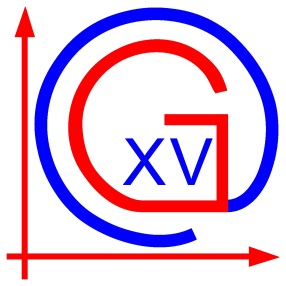 Republika HrvatskaXV. gimnazijaIB World SchoolZagreb, Jordanovac 8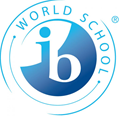 